Publicado en  el 22/11/2016 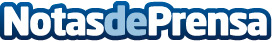 Las tendencias de decoración para la Navidad 2016Lo último de lo último para una casa con mucho espíritu festivo, y los accesorios de este año que marcaran tendencias aparecen a continuaciónDatos de contacto:Nota de prensa publicada en: https://www.notasdeprensa.es/las-tendencias-de-decoracion-para-la-navidad Categorias: Interiorismo Moda Sociedad http://www.notasdeprensa.es